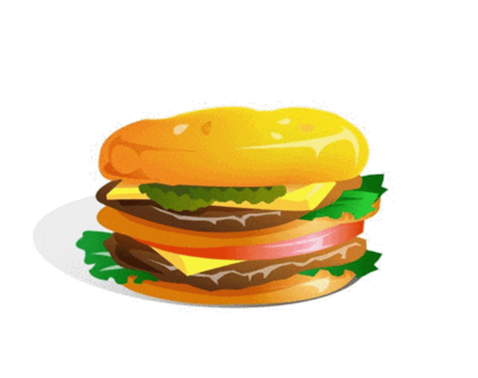 SEAWAY BOAT CLUB 2016 Commodore’s BallBurger Night Fund Raisers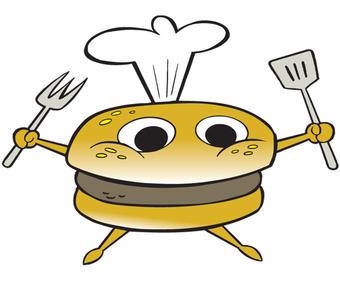 Dockage available please contact Mike Brown at 810-444-1176 to arrange for dockage or any other questions.May 28, 2015			June 25, 2015 July 23, 2015August 27, 2015September 24, 20156 p.m. until 8 p.m. or until sold out. Burger and two sides $8.00.   50/50 drawings